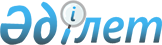 О признании утратившим силу решение акима Калжырского сельского округа от 21 мая 2015 года № 1 "Об установлении ограничительных мероприятий в селе Калжыр Калжырского сельского округа Курчумского района"Решение акима Калжырского сельского округа Курчумского района Восточно-Казахстанской области от 19 мая 2017 года № 1. Зарегистрировано Департаментом юстиции Восточно-Казахстанской области 20 июня 2017 года № 5090
      В соответствии с пунктом 2 статьи 35 Закона Республики Казахстан "О местном государственном управлении и самоуправлении в Республике Казахстан" от 23 января 2001 года, подпунктом 8) статьи 10-1 Закона Республики Казахстан "О ветеринарии" от 10 июля 2002 года, со статьей 27 Закона Республики Казахстан от 6 апреля 2016 года "О правовых актах" аким Калжырского сельского округа РЕШИЛ:
      1. Признать утратившим силу решения акима Калжырского сельского округа от 21 мая 2015 года № 1 "Об установлении ограничительных мероприятий в селе Калжыр Калжырского сельского округа Курчумского района" (зарегистрировано в Реестре государственной регистрации нормативных правовых актов за № 3987 от 4 июня 2015 года, опубликованное в районной газете "Заря" от 06 мая 2015 года № 37).
      2. Настоящее решение вводится в действие по истечении десяти календарных дней после дня его первого официального опубликования.
					© 2012. РГП на ПХВ «Институт законодательства и правовой информации Республики Казахстан» Министерства юстиции Республики Казахстан
				
      Аким Калжырского сельского округа

С.Кентпаев
